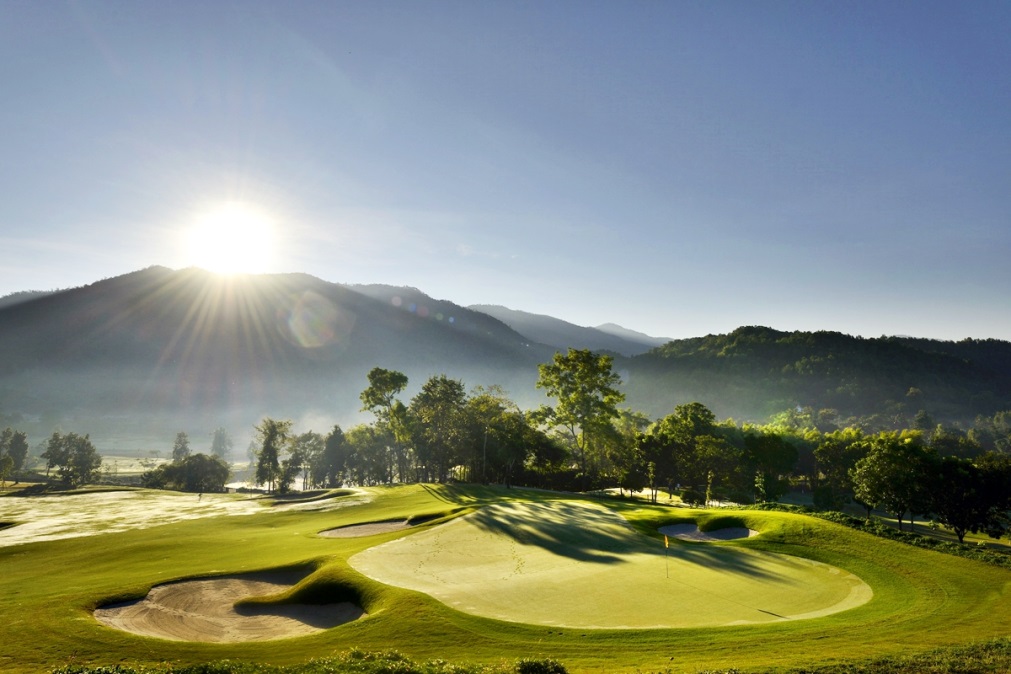 Golf Tour Package Itinerary for the Chiang Mai Golf BreakThis golf tour package can be customized according to your preferences.Day 1 - Arrival in Chiang Mai & Golf At Royal Chiang Mai Golf Club & Resort Arrival Chiang Mai airport.
Golf at Royal Chiang Mai Golf Club & Resort (enjoyable and well designed Peter Thomson course in scenic countryside).Day 2 - Golf at Chiang Mai Highlands Golf and Spa Resort
Golf at Chiang Mai Highlands Golf and Spa Resort (#1 course in Chiang Mai; highly recommended). 

Day 3 - Golf at Alpine Golf Resort Chiang Mai
Golf at Alpine Golf Resort Chiang Mai (site of 2013/4 Asian Tour events is best conditioned Chiang Mai course).Transfer to Chiang Mai airport for departure.Start Location : Chiang MaiTour Length : 3 Days (Length can be adjusted)Price from : 10,200Inclusions :All accommodationsDaily breakfastAll green fees1 caddy per golfer at each golf courseAll airport and golf course transfersAll transfers by private VIP high roof touring vanLocal knowledge, expertise and support throughout trip24/7 golf hotline staffed by knowledgeable service personnelAll taxes and service chargesExclusions :International airfarePersonal items, drinks, and gratuitiesRecommended HotelsExtra Info : Extra days can easily be added to this Chiang Mai golf package.